Curriculum Vitae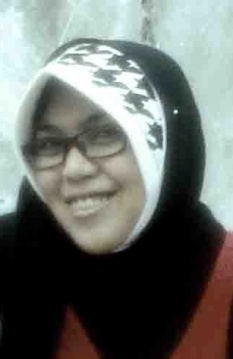 Full Name 			:  AYU RIZKY HAJIATI OKTaVIANA SEWOYO S,SNNick Name			:  Kiky SewoyoPlace of Birth 		 	:  JakartaDate of Birth 			:  October 8 , 1983                                                Gender 			 	:  FemaleReligion 			:  MoslemMarital Status 		 	:  SingleNationality 		 	:  Indonesian Contact Address 		:  Jl.Albezia IV No. D1, Jakarta Timur, 13220, DKI JakartaMobile Phone Number	 	:  +62 8176906358/ 0888-0101-8110Email 				:  sewoyokiky@gmail.comUniversity	: Major Visual Communication Design, Faculty of Fine Art & Design, Trisakti UniversityYear of Graduation		:  April 2006  (144 credits)GPA				:  2,90I have some positive character in my personality, Good in team workHard worker in any conditionFast learnerCreative person and easy goingDare to make differenceMulti TaskingI declare the details stated to be true and complete.Sincerely yours,Ayu Rizky Hajiati Oktaviana Sewoyo S,SnUniversity/
SchoolFacultyDisciplineDates From toTK Trisula Jakarta1988-1989SD Muhammadiyah 24 Jakarta1989-1995SMP Muhammadiyah 31 Jakarta1995-1998SMU Negeri 31 Jakarta1998-2001Trisakti University, JakartaFaculty of Fine Art & DesignVisual Communication Design2001-2006NamePlaceYearOxford English CourseRawamangun, Jakarta1990-1996Workshop Film Popcorner Dunia Kami Summitmas, Jakarta2000Latihan Kemimpinan Manajemen Mahasiswa (LKMM) Trisakti UniversitySukabumi2001Workshop Get closer to Motion Picture Trisakti university, Jakarta2002Workshop Speak Up & be Famous IP entertainmentNiaga Building Sudirman, Jakarta2002Workshop Documentary Film “PEMILU” SET productionGoethe Institute, Jakarta2004IDN My Favourite ConferenceExpo Hall, Singapore2004IDN Design EdgeSuntec, Singapore2005Hellomotion School of Cinema & Animation major Motion GraphicTebet, Jakarta2004Hellomotion School of Cinema & Animation major Digital Movie MakingTebet, Jakarta2005Broadcast Exhibition, Avid short courseKempinski Hotel, Jakarta2004LanguagesIndonesian: Speaking, Writing, Reading English     : Speaking, Writing, ReadingSoftwareMicrosoft Office (Word,Invio,Excel,PowerPoint,Access,Outlook ), Adobe (Illustrator,Photoshop,Premiere,AfterEffects),FinalCut Pro, Avid Xpress Pro HardwarePC & MacintoshProgrammingJoomla,CMS,PHP,SQLSocial SkillEasy going, creative personArtsWriting, Photography, DrawingSportsBasketball, Taekwondo, Water Sports (Diving, Snorkling, Body Board), Body Gym.InterestsListening to good music, reading fiction, personal skill, history and literature, into fashion, cook, movies, minimalist architectures,urban artworks & travellingOrganizationDates From toPositionIkatan Remaja SMP Muhammadiyah 31 Jakarta (IRM)1995-1996SecretaryIkatan Remaja SMP Muhammadiyah 31 Jakarta (IRM)1996-1997PresidentStudent Government (OSIS) SMU Negeri 311999-2000FinanceStudent Parlement FSRD Trisakti University2001-2002SecretaryBEM FSRD Trisakti University2002-2003SecretaryCommitteeYearJury of Purwakarta Youth Flm Festival, West Java2003Marketing communication & Owner of Syubidupappap Concept Store, Jakarta  
SYBDPP is a casual & street wear for the youngsters. Well known as “Distro”. Beside as an Owner, my responsibillities as marketing communication. Marketing & promo strategic plan.2003-2009 Art Director for TV Commercial, Feature Film, Music Video such as : 
Ungu (tempat terindah), Helena (bukan dia), The groove (katakan dengan cinta),Pandawa Band, Short Movie “Seragam (Uniform)”, TVC LA Lights Streetball, TVC Attack, TVC Djarum Lebaran,Trophy Buffalo, Dunia Mereka etc
Major responsibilities :
Responsible with Artistic , Built a Set, Costume Design and aesthetic elements in the production.
Skill Acquired :
Project management. Including Planning & Organizing.
Design, Draw skill
Communication skill
March 2005 – November 2006Ass. Director for Short Movie, Feature Film, Music Video, Video Profile/ID such as :
Ujang Pantry serial, Pocong 3, Otomatis Romantis, Test Pack, TVC Tekita, Letto (sampai nanti,sampai mati), Classmild I like Monday (the Groove),Short Movie “taim Krisis” , “tv rusak” , “buruan sikat gue”, Ada band (setengah hati),Ada band (kau auraku),The Nova (sunset), Onstage (bidadari), Menuju Kesatuan Nusantara – GPS, NSP Telkomsel Ungu, The Police Academy Stuntman Show etc
Major responsibilities :
Responsible with production management from planning, producing until delivering.
Delivering order to crew.
Create a project with good communication,  clear and believable.Cast & Search Talent for the production.
Skill Acquired :
Project management. Including Planning & Organizing.
Project budget estimation.
Time management.
Communication.
Production knowledge ( Artistic, Cinematography, Acting, Editing)
2000 – 2012Freelance Cameraman for Feature Film, TV Commercial, Music Video, Video Profile such as :
Pocong 2, Mengejar Mas – Mas, Ujang Pantry, Maaf Saya Menghamili Istri Anda, XL:antara aku kau & mak erot, Anak Setan, Kalau Cinta Jangan Cengeng, Barbi3, Telkom, Lumiere band (gadis lucu), Gita gutawa (sempurna), T2 (tua-tua keladi), Angkasa band, Acha septiarasa, Navaz band, Saskia (36 jam),TVC Alam sutra serpong, VT Glenn Fredly concert, Bobo Fair 2010-2011, ESQ video presentation etc
Major responsibilities :
Responsible with the picture resultOperate the CameraSetting the Camera & Lighting for the ShootTake a Shot
Skill Acquired :
Understanding how to operate the camera.
Have a knowledge about composititon
Lighting & Photography skill
2006 – 2012
Freelance Video Editor (Online-Offline Editor)
Editor in Shortcut Post production, FAO Avian Flu video instructional 2009, FAO Avian Flu video instructional 2012
Major responsibilities :
Cut to cut the footage 
Design the audio and sound
Make an Animation
Color Correction
Skill Acquired :
Computer and editing skill
Audio and sound skill
Animation skill
2003 - 2012Freelance Producer for Short Movie, Documentation, Video Profile/ID, Program such as :
V-Kool, Super Gatot kaca – Close up planet, BTS Liburan Seru!, Menuju Kesatuan Nusantara – GPS, TV program Be on top with the Rain etc
Major responsibilities :
Responsible with production management from planning, producing until delivering.Make a Time table, Budgeting, Scheduling.
Maintenance client, delivering order to crew.
Manage & control production flow.
Skill Acquired :
Project management. Including Planning & Organizing.
Project budget estimation.
Time management.
Communication
2003 - 2012Marketing at Aurora EPC (Web design & administrator, Social media admin & Marketing Promotion)

Major responsibilites :
Responsible with Web Design and all the promotion design in the company.
Marketing & promotion strategic.
Design & Develop a new web for the company
Maintain the website and social media.
Skill Acquired : 
 Graphic Design Skill & Web Developer skill such as PHP, SQL, Joomla, CMS.
Communication SkillJanuary- June2013Marketing Communication Specialist (Spv) at Melodia Group – Cipta Swara Anugrah ( Harman Pro audio Distribution)Major Responsibillities :Branding:Coordinates the branding program of products.Execute branding programs.Handle Company Social Media & Digital Marketing.Visual Merchandising.Brand & Business Development.Handling Sponsorship & Relation with Media (TV,Printing,Radio).Event Management:Suggest a promo events based on brand focus or mixed brands.Execute in store events and product launching.Prepare and coordinate the execution of road shows.Endorsee Relations:Maintain relationship with existing Melodia’s endorsee.Create promotion for product relating to endorsee using Melodia Group Social Media.Making contract & agreement for endorsement.Video, Photo & Graphic DesignShoot & edit some video promotionDesign material promotionProject Budgeting                 Make some marketing & strategic plan and also budgeting for the company.July 2013 - presentFreelance Social Media Admin Make an editorial plan (article content,quiz etc) for social mediaManage & update social media activityFebruary 2014 – May 2014YearPlaceFor1998JakartaTest in high school2003JakartaPlacement test at HellomotionFromYearGarin Nugroho  - Festival Film Video Independent Indonesia (FFVII) Film Baik for “Taim Krisis”200010 Finalist Close Up Planet Movie competition “TV Rusak“ director, script & producer2003